Программа комплексного развития транспортной инфраструктуры муниципального образования Журавского сельсовета на 2016-2030 годыОглавлениеВведение……………………………………………………………………………….…...…….3Паспорт программы……………………………………………………………………………5Общие сведения……………………………………………………………………………..…..81. Состояние транспортной инфраструктуры……………………………………………..152. Перспективы развития транспортной инфраструктуры…………………….……….233. Система программных мероприятий……………………………………………………284. Финансовые потребности для реализации программы……………………………….345. Оценка эффективности мероприятий ……………………………………………...…...376. Нормативное обеспечение…….…………………………………………………………...39	ВведениеОдним из основополагающих условий развития  поселения является комплексное развитие транспортной инфраструктуры. Этапом, предшествующим разработке основных мероприятий Программы, является проведение анализа и оценка социально-экономического и территориального развития муниципального образования.Анализ и оценка социально-экономического и территориального развития муниципального образования, а также прогноз его развития проводится по следующим направлениям:демографическое развитие;перспективное строительство;состояние транспортной инфраструктуры.Программа направлена на обеспечение надежного и устойчивого обслуживания потребителей услугами, снижение износа объектов транспортной инфраструктуры. Основными целями программы являются:обеспечение безопасности, качества и эффективности транспортного обслуживания населения, а также юридических лиц и индивидуальных предпринимателей, осуществляющих экономическую деятельность (далее субъекты экономической деятельности) на территории муниципального образования;обеспечение доступности объектов транспортной инфраструктуры для населения и субъектов экономической деятельности в соответствии с нормативами градостроительного проектирования поселения;развитие транспортной инфраструктуры в соответствии с потребностями населения в передвижении, субъектов экономической деятельности - в перевозке пассажиров и грузов на территории муниципального образования;развитие транспортной инфраструктуры, сбалансированное с градостроительной деятельностью в муниципальном образовании;обеспечение условий для управления транспортным спросом;создание приоритетных условий для обеспечения безопасности жизни и здоровья участников дорожного движения по отношению к экономическим результатам хозяйственной деятельности;создание приоритетных условий движения транспортных средств общего пользования по отношению к иным транспортным средствам;условия для пешеходного и велосипедного передвижения населения;эффективность функционирования действующей транспортной инфраструктуры.Бюджетные средства, направляемые на реализацию программы, должны быть предназначены для реализации проектов модернизации объектов транспортной инфраструктуры и дорожного хозяйства, связанных с ремонтом, реконструкцией существующих объектов, а также со строительством новых объектов.Паспорт программыОбщие сведенияМуниципальное образование Журавский сельсовет входит в состав Новоселицкого муниципального района Ставропольского края. В состав территории муниципального образования входит село Журавское и поселок Артезианский. Административным центром поселения является село Журавское.Рисунок 1.1 Расположение в районе.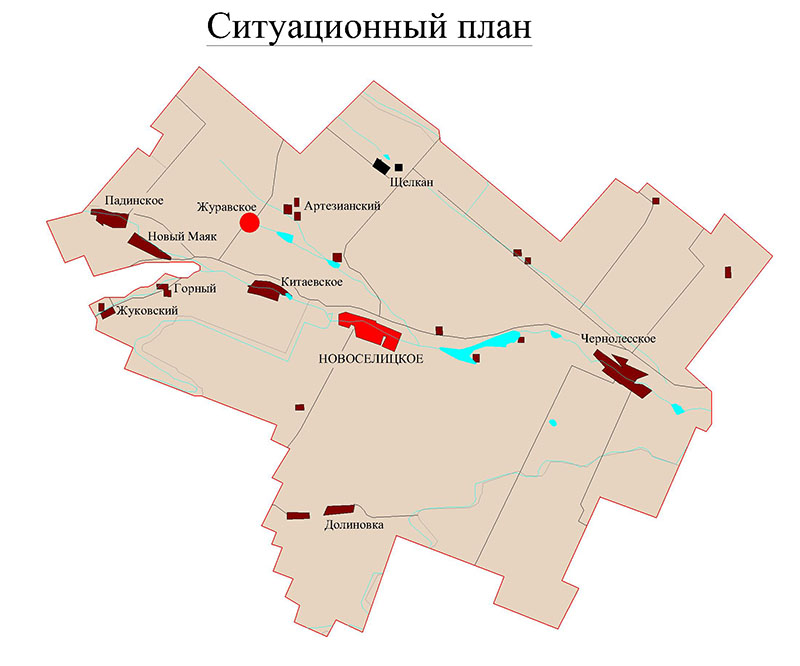 Село ЖуравскоеСело Журавское находится на территории муниципального образования Журавского сельсовета. Село находится на расстоянии  от районного центра,  от железнодорожной станции и  от г. Ставрополя. Связь с районным центром и ж/д станцией осуществляется по улучшенной асфальтированной дороге и далее по магистральной автодороге федерального значения.Село Журавское расположено в III (центральной) зоне неустойчивого увлажнения. По климатическим признакам район континентальный.  Рельеф территории - широкая речная долина, общий уклон местности – в направлении с северо-запада на юго-восток. Почвы – обыкновенные слабогумусированные и солонцеватые чернозёмы.Основные климатические характеристики приведены в таблице 1.Таблица 1.Согласно кадастровому делению село в существующих границах населенного пункта занимает . Жилая застройка выходит за границы в северо-западной и юго-восточной части села. Проектом корректировки генплана определена проектируемая граница, согласно, которой площадь села составит .Застроенные территории села имеют линейную планировочную структуру со сложившимся функциональным использованием земель. Объекты производственного назначения (овце-товарная ферма, газовая компрессорная, завод нефтеперегонный) расположены за северо-западной границей и северной (молочно-товарная ферма). Существующее открытое кладбище расположено за южной границей села в 350-ти метрах от жилой застройки. Захоронение на нем возможно.В результате комплексной оценки территории села определены территории, в границах которых устанавливаются ограничения на использование и осуществление градостроительной деятельности: санитарно-защитные зоны.С учетом инженерно-геологических условий на территории села выявлена зона инженерно-геологических процессов: просадка лессовых пород, подтопление, эрозия. Существующая жилая застройка села Журавское представлена одно и двухэтажными жилыми домами с приусадебными участками.                                               В капитальных зданиях, построенных по проектам, размещаются следующие учреждения: образовательные – общеобразовательная школа (типовое 1968г), детский сад (специальное 1983г); культурно-бытового обслуживания - амбулатория (типовое 1979г), административное учреждение (типовое 1952г), дом культуры  (специальное 1976г). В приспособленных зданиях располагаются: музыкальная школа, аптека-киоск, библиотека. Часть учреждений культурно-бытового обслуживания, имеющие большой процент износа, нуждаются в реконструкции. В границах населенного пункта объекты производственного назначения находятся  в северо-западной части и вдоль юго-западной границы.В селе Журавское имеется централизованное водоснабжение. Источником питьевой воды являются артезианские источники. Административные, культурно-бытовые и общественные здания оборудованы внутренним водопроводом и  канализацией. В жилой застройке имеются надворные туалеты и выгребные ямы. К административным, общественным, культурно-бытовым зданиям осуществляется  подача тепла от существующих котельных. Горячее водоснабжение жилых домов осуществляется от газовых водогрейных колонок. Источник газоснабжения – ГРС на местной компрессорной станции. Протяженность сетей – .Село электрифицировано, протяженность электросетей – . Село  телефонизировано и радиофицировано. Поселок АртезианскийПоселок Артезианский находится на территории муниципального образования Журавского сельсовета. Поселок расположен на расстоянии   от районного центра с. Новоселицкого,  от  железнодорожной станции г. Благодарного. Связь с районным центром  и ж/д станцией осуществляется по автомагистрали краевого значения  с. Александровское - г. Буденновск. До города Ставрополя . Рельеф территории спокойный, общим уклоном к б. Журавке.Преобладающими являются светло- и темно-каштановые остаточно-солонцеватые почвы.Грунтовые воды в южной части поселка залегают на глубине 6 – , а в центральной и северной частях более  ниже поверхности земли. Исключение составляет южная часть поселка в 15 –  от фонтанирующих артскважин и в местах примыкания к заболоченной территории грунтовые воды отмечены на глубине 1,5 –  ниже поверхности земли.Грунты до глубины 5 –  просадочные, грунтовые условия II типа просадочности, кроме участков территории где грунтовые воды наблюдаются на глубине 1,5 – , в этой части поселка грунтовые условия I типа просадочности.Основные климатические характеристики приведены в таблице 2.Таблица 2.Поселок Артезианский расположен на левом склоне реки Журавки. Левобережная надпойменная терраса реки имеет пологий склон, в пределах поселка эта часть террасы местами до 150- от тальвега реки заболочена потоками из  фонтанирующих скважин. На сегодняшний день согласно кадастровому делению пос. Артезианский в существующих границах занимает . Застроенные территории поселка имеют линейную планировочную структуру со сложившимся функциональным использованием земель. К объектам производственного назначения, в границах поселка, относятся: конеферма, мельница, стройотдел, пекарня, склад, мастерские, КФХ, МТФ. Кладбища в поселке нет. Захоронения производятся на кладбище с. Журавского.В результате комплексной оценки территории пос. Артезианский выявлены участки, в границах которых устанавливаются ограничения на использование и осуществление градостроительной деятельности: санитарно-защитные зоны.С учетом инженерно-геологических условий на территории поселка выявлена зона инженерно-геологических процессов: эрозия, оползни возможны подтопление. Существующая  жилая застройка пос. Артезианский представлена одноэтажными  жилыми  домами с  приусадебными  участками.В капитальных зданиях, построенных  по проектам, размещаются следующие учреждения культурно–бытового обслуживания: общеобразовательная  школа на 38 учащихся,  детский сад на 15 мест, дом культуры, отделение и узел связи, контора, столовая, библиотека, ФАП, магазины.Часть учреждений культурно-бытового обслуживания имеющие, большой процент износа, нуждается в реконструкции. В границах населенного пункта объекты производственного назначения расположены преимущественно вдоль северной границы поселка.Административные, культурно-бытовые и общественные здания оборудованы внутренним водопроводом и канализацией. Для питьевых целей используется вода из артскважин. В жилой застройке имеются надворные туалеты и выгребные ямы. Горячее водоснабжение общественных административных зданий осуществляется от местных водонагревателей.Поселок газифицирован от ООО «Ставропольрегионгаза». Протяженность сетей – . Поселок электрифицирован от ОАО «Ставропольэнергосбыта». Протяженность сетей – .Журавский сельсоветВажнейшими социально-экономическими показателями формирования градостроительной системы любого уровня являются  динамика численности населения, его возрастная структура. Наряду с природной, экономической и экологической составляющими они выступают в качестве основного фактора, влияющего на сбалансированное и устойчивое развитие территории муниципального образования. Возрастной, половой и национальный составы населения во многом определяют перспективы и проблемы рынка труда, а значит, и трудовой потенциал той или иной территории.Сложная демографическая ситуация наблюдается на территориях сельских поселений Ставропольского края, и на сегодня вопрос о создании современных сельских поселений и обеспечение его населения высоким уровнем жизни крайне актуален. В настоящее время продолжается убыль сельского населения как за счет превышения уровня смертности над уровнем рождаемости, так и за счет миграции сельской молодежи в город. Динамика изменения численности населения Журавского сельсовета по данным Всероссийской переписи населения 2002 года с учетом переписи 1989 года и современных статистических данных представлена в Таблице 3. Численность населения сельсовета за период 1989-2015   год возрастает с 2908 до 3598 человек. Таблица 3Рисунок 2. Динамика численности населения.Одним из основных факторов, определяющих перспективы экономического развития муниципального образования Журавского сельсовета Новоселицкого района и его место в экономике Ставропольского края, является развитие агропромышленного комплекса.В Схеме территориального планирования Новоселицкого района рассматриваются два ключевых стратегических направления социально-экономического развития Новоселицкого района, которые в совокупности  позволят обеспечить достижение поставленных целей развития района:-развитие сельского хозяйства и АПК в целом;-развитие социальной инфраструктуры.В районе приняты и реализуются программные документы (Районные и краевые целевые программы), охватывающие практически все социальные направления - здравоохранение, образование, молодёжную политику, сельское хозяйство, малое предпринимательство и многое др. Целями развития агропромышленного комплекса являются создание эффективного устойчивого сельскохозяйственного производства и, вместе с тем, решение социальных проблем села.Для поступательного развития АПК Новоселицкий район располагает высоким природно-ресурсным потенциалом: наличием значительных земельных ресурсов, отличающихся  высоким естественным плодородием почв; относительно высокой обеспеченностью сельского хозяйства трудовыми ресурсами.Главная стратегическая задача развития аграрного сектора в перспективе – это дальнейшее поступательное его развитие с целью расширения сырьевой базы для предприятий перерабатывающей промышленности и насыщения потребительского рынка. Превращение существующего на территории муниципального образования агропромышленного комплекса в высокоразвитую систему, сочетающую в себе использование новейших технологий в области животноводства и растениеводства с производством и переработкой натуральной экологически чистой сельскохозяйственной продукции. Реализация этой задачи невозможна без создания благоприятных условий и предпосылок для функционирования АПК, как внутренних (уровень развития ресурсного потенциала АПК) так и внешних (расширение и усиление государственной поддержки из бюджетов разного уровня для всех хозяйствующих субъектов независимо от формы собственности и организационно-правого статуса хозяйствующих субъектов).В настоящее время основной проблемой, препятствующей развитию аграрного сектора, является недостаток собственных инвестиционных ресурсов. Импульсивный характер бюджетного финансирования сельского хозяйства, отсутствие собственных средств для закупки новой высокопроизводительной техники и оборудования, минеральных удобрений, для проведения работ по повышению плодородия почв влечёт за собой сокращение производственно-технического потенциала, что существенно снижает темпы роста сельскохозяйственного производства и экономики района в целом.Решение проблемы развития материально-технической базы сельского хозяйства связано с улучшением финансового состояния сельскохозяйственных товаропроизводителей, которое невозможно без роста производства и повышения конкурентоспособности их продукции. Это в свою очередь невозможно без изменения отношения к аграрному сектору со стороны государства и создания благоприятных условий функционирования аграрного сектора, способствующих поступательному его развитию.Для восстановления и укрепления производственного потенциала сельского хозяйства необходима реконструкция, расширение и строительство новых производственных объектов. Решение задач в области развития агропромышленного комплекса должно осуществляться путем реализации инвестиционных проектов.При развитии растениеводства (овощеводство и садоводство) возможно развитие предприятий по переработке и хранению сельскохозяйственной продукции:- сахарный завод;- консервный завод;- элеватор;- холодильные комбинаты;- овоще- и плодохранилища.Также рекомендуется развивать виды экономической деятельности, характеризующиеся небольшими капиталовложениями, не критичными к обеспеченности высококвалифицированными, со специальным уклоном, производственными кадрами и минимальным воздействием на окружающую среду. К таким видам можно отнести предприятия тепличного хозяйства, пищевой промышленности по изготовлению полуфабрикатов. Кроме того, основными задачами отрасли на расчетный период останутся: - увеличение объемов производства молока, мяса, за счет увеличения  поголовья животных и повышения их продуктивности;- реконструкция и строительство животноводческих помещений.- восстановление орошаемых земель, а также их эффективное использование для интенсивного выращивания кормовых культур.Состояние транспортной инфраструктурыРазвитие транспортной инфраструктуры Журавского сельсовета является необходимым условием улучшения качества жизни населения в поселении.Транспортная инфраструктура Журавского сельсовета является составляющей инфраструктуры Новоселицкого района Ставропольского края. Муниципальное образование Журавский сельсовет расположено в 20 км к западу от районного центра - села Новоселицкого.  от железнодорожной станции и  от г. Ставрополя. Связь с районным центром и ж/д станцией осуществляется по улучшенной асфальтированной дороге и далее по магистральной автодороге федерального значения. Муниципальное образование имеет все предпосылки, которые могут стать основой его процветания в долгосрочной перспективе.Новоселицкий район имеет развитые автобусные пути сообщения, обеспечивающие связи со всеми регионами края. Структурная схема транспортного комплекса состоит из двух основных составляющих: внутренний пассажирский транспорт и внешний транспорт. Во внутреннем пассажирском транспорте выделяется частный автомобильный и частный таксомоторный. Внешний транспорт представлен автомобильными средствами передвижения, обслуживающими междугородние перевозки.В селе нет проблем  по обеспечению жителей транспортными услугами междугороднего характера. Перевозка пассажиров в сторону КМВ, города Ставрополя, города Буденновска обеспечивается через районный центр. Внутрирайонные пассажирские перевозки выполняются по маршруту Новоселицое - Журавское. Эти услуги предоставляются в основном частными маршрутными такси и за счет проходящего пассажирского транспорта из других городов и районов края. Автотранспортные предприятия на территории муниципального образования отсутствуют. В муниципальном образовании внутренний общественный транспорт в настоящее время отсутствует. Большинство передвижений в поселении приходится на личный автотранспорт и пешеходные сообщения. Проектирование системы общественного транспорта должно полностью отвечать требованиям, предъявляемым в части, касающейся обеспечения доступности объектов общественного транспорта для населения, и, в том числе, для его маломобильных групп. Общественный транспорт доложен упростить перемещение населения из населенного пункта к районному и краевому центру. Стратегической целью в данной отрасли является улучшение обеспечения транспортными услугами жителей муниципального образования с учетом перспективного плана развития дорожно-транспортной сети, автомобильного транспорта.Таблица 4Основные междугородние маршруты, проходящие по Новоселицкому районуПерераспределение основных транспортных направлений в рассматриваемом периоде не планируется.Личный автотранспорт хранится в гаражах, расположенных на приусадебных участках жителей, дополнительных общих автостоянок и гаражных кооперативов для личного автотранспорта не требуется. Возможно их размещение по мере надобности в коммунально-складской зоне.Улично-дорожная сеть является основным образующим элементом транспортной, инженерной и социальной инфраструктуры населенных пунктов. Развитие дорожной сети и инфраструктурных объектов в комплексном развитии поселения является одним из наиболее социально-значимых вопросов.Автомобильные дороги имеют стратегическое значение для Журавского сельсовета. Они связывают территорию поселения с соседними территориями, районным центром, обеспечивают жизнедеятельность муниципального образования, во многом определяют возможности развития поселения, по ним осуществляются автомобильные перевозки грузов и пассажиров. Сеть внутрипоселковых автомобильных дорог обеспечивает мобильность населения и доступ к материальным ресурсам, позволяет расширить производственные возможности экономики за счет снижения транспортных издержек и  затрат  времени  на перевозки. Улично-дорожная сеть Журавского сельсовета представляет собой сложившуюся сеть улиц и проездов, обеспечивающих внешние и внутренние связи на территории муниципального образования с производственной зоной, с кварталами жилых домов, с общественной зоной. В составе улично-дорожной сети выделены улицы и дороги следующих категорий: - поселковые дороги, по которым осуществляется транспортная связь населенного пункта с внешними дорогами;- главные улицы, обеспечивающие связь жилых территорий с общественным центром;- улицы в жилой застройке (жилые улицы). По этим улицам осуществляется транспортная связь внутри жилых территорий и с главными улицами;- пешеходные улицы – по ним осуществляется связь с учреждениями и предприятиями обслуживания, в том числе в пределах общественного центра. Внешние связи осуществляются по автодороге, в северо-западной части поселка, соединяющей пос. Артезианский с с. Журавским и с районным центром.Главной улицей села Журавского является ул. Михаила Наргана, ул. Шоссейная и ул. Гагарина. По главным улицам осуществляется связь жилых кварталов  с общественными центрами. Улица Центральная и ул. Веселая являются главными улицами поселка Артезианского,  вдоль которых сосредоточены объекты культурно-бытового назначения. Необходимо усовершенствовать существующее покрытие улиц в застройке сельсовета с устройством тротуаров из тротуарной плитки в районе общественного центра. На сегодняшний день большая часть основных улиц и дорог муниципального образования Журавского сельсовета выполнена в капитальном исполнении (асфальтобетонное). Основные показатели по существующей улично-дорожной сети муниципального образования Журавского сельсовета сведены в таблице 5 и таблице 6.Таблица 5 Общая характеристика улично-дорожной сети муниципального образования Журавского сельсоветаК недостаткам улично-дорожной сети муниципального образования Журавского сельсовета можно отнести следующее:- отсутствует четкая дифференциация улично-дорожной сети по категориям согласно требованиям СНиП 2.07.01-89*; - некоторая часть улично-дорожной сети населенного пункта находится в неудовлетворительном состоянии и не имеет твердого покрытия; - пешеходное движение происходит по проезжим частям улиц, что приводит к возникновению ДТП на улицах села.Состояние автодорог, пролегающих по территории муниципального образования Журавского сельсовета, оценивается как удовлетворительное.Таблица 6Развитие экономики поселения во многом определяется эффективностью функционирования автомобильного транспорта, которая зависит  от уровня развития и состояния сети  внутрипоселковых автомобильных дорог общего пользования. Недостаточный уровень развития дорожной сети приводит к значительным потерям экономики и населения муниципального образования, является одним из наиболее существенных ограничений темпов роста социально-экономического развития Журавского сельсовета, поэтому совершенствование сети внутрипоселковых автомобильных дорог общего пользования имеет важное  значение для поселения.Развитие дорожной сети позволит  обеспечить приток  трудовых ресурсов, развитие производства, а это в свою очередь  приведет к экономическому росту муниципального образования.Наиболее важной проблемой развития сети автомобильных дорог муниципального образования являются внутрипоселковые автомобильные дороги общего пользования.Автомобильные дороги подвержены влиянию природной окружающей среды, хозяйственной деятельности человека и постоянному воздействию транспортных средств, в результате чего меняется технико-эксплуатационное состояние дорог. Состояние сети дорог определяется своевременностью, полнотой и качеством выполнения работ по содержанию, ремонту и капитальному ремонту и зависит напрямую от объемов финансирования и стратегии распределения финансовых ресурсов в условиях их ограниченных объемов. В условиях, когда объем инвестиций в дорожный комплекс является явно недостаточным, а рост уровня автомобилизации значительно опережает темпы роста развития дорожной сети, на первый план выходят работы по содержанию и эксплуатации дорог. При выполнении текущего ремонта используются современные  технологии с использованием специализированных звеньев машин и механизмов, позволяющих сократить ручной труд и обеспечить высокое качество выполняемых работ. При этом, текущий ремонт в отличие от капитального, не решает задач, связанных с повышением  качества дорожного покрытия - характеристик ровности, шероховатости, прочности и т.д. Проведенный анализ эффективности работ по текущему ремонту и ремонту путем замены верхнего слоя покрытия показывает, что при объеме работ, превышающем 20% от общей площади покрытия, текущий ремонт является неэффективным. Поэтому в  Программе предпочтение отдается капитальному ремонту.Недофинансирование дорожной отрасли, в условиях постоянного роста интенсивности движения, изменения состава движения в сторону увеличения грузоподъемности транспортных средств, приводит к несоблюдению межремонтных сроков, накоплению количества участков «недоремонта».Учитывая вышеизложенное, в условиях ограниченных финансовых средств стоит задача их оптимального использования с целью максимально возможного снижения количества проблемных участков автомобильных дорог и сооружений на них.Применение программно-целевого метода в развитии внутрипоселковых  автомобильных дорог общего пользования Журавского сельсовета позволит системно направлять средства на решение неотложных проблем дорожной отрасли в условиях ограниченных финансовых ресурсов.Реализация комплекса программных мероприятий сопряжена со следующими рисками:    -риск ухудшения социально-экономической ситуации в стране, что выразится в снижении темпов роста экономики и уровня инвестиционной активности, возникновении бюджетного дефицита, сокращения объемов финансирования дорожной отрасли;    -риск превышения фактического уровня инфляции по сравнению с прогнозируемым, ускоренный рост цен на строительные материалы, машины, специализированное оборудование, что может привести к увеличению стоимости дорожных работ, снижению объемов строительства, реконструкции, капитального ремонта, ремонта и содержания внутрипоселковых автомобильных дорог общего пользования;-риск задержки завершения перехода на финансирование работ по содержанию, ремонту и капитальному ремонту внутрипоселковых автомобильных дорог в соответствии с нормативами денежных затрат, что не позволит в период реализации Программы существенно сократить накопленное в предыдущий период отставание в выполнении ремонтных работ на сети автомобильных дорог общего пользования и достичь запланированных в Программе величин показателей.Несоответствие уровня развития автомобильных дорог уровню автомобилизации приводит к существенному росту расходов, снижению скорости движения, повышению уровня аварийности.В связи с недостаточностью финансирования расходов на дорожное хозяйство в бюджете муниципального образования эксплуатационное состояние значительной части улиц поселений по отдельным параметрам перестало соответствовать требованиям нормативных документов и технических регламентов.  Возросли материальные затраты на содержание улично-дорожной сети в связи с необходимостью проведения значительного объема работ по ямочному ремонту дорожного покрытия улиц и замене уличных осветительных приборов. При прогнозируемых темпах социально-экономического развития спрос на грузовые перевозки автомобильным транспортом к 2030 году увеличится. Объем перевозок пассажиров автобусами и легковыми автомобилями к 2030 году также увеличится. Прогнозируемый рост количества транспортных средств и увеличение объемов грузовых и пассажирских перевозок на автомобильном транспорте приведет к повышению интенсивности движения на автомобильных дорогах местного значения.Около 80 процентов протяженности автомобильных дорог местного значения не соответствует нормативным требованиям по транспортно-эксплуатационному состоянию, что приводит к повышению себестоимости автомобильных перевозок и снижению конкурентоспособности продукции предприятий.Более половины автомобильных дорог местного значения не имеет твердого покрытия.Недостаточный уровень развития дорожной сети приводит к значительным потерям для экономики и населения муниципального образования и является одним из наиболее существенных инфраструктурных ограничений темпов социально-экономического развития Журавского сельсовета.Для обеспечения прогнозируемых объемов автомобильных перевозок требуется реконструкция перегруженных участков автомобильных дорог, приведение их в соответствие с нормативными требованиями по транспортно-эксплуатационному состоянию и обеспечение автодорожных подъездов к сельским населенным пунктам, имеющим перспективы развития, по дорогам с твердым покрытием.Обеспечение безопасности дорожного движения является одной из важных социально-экономических и демографических задач Российской Федерации. Аварийность на автомобильном транспорте наносит огромный материальный и моральный ущерб как обществу в целом, так и отдельным гражданам. Дорожно-транспортный травматизм приводит к исключению из сферы производства людей трудоспособного возраста. Гибнут и становятся инвалидами дети. Обеспечение безопасности дорожного движения является составной частью национальных задач обеспечения личной безопасности, решения демографических, социальных и экономических проблем, повышения качества жизни, содействия региональному развитию.Одним из главных направлений демографической политики, в соответствии с Концепцией демографической политики Российской Федерации на период до 2025 года, обозначено снижение смертности населения, прежде всего высокой смертности мужчин в трудоспособном возрасте от внешних причин, в том числе в результате дорожно-транспортных происшествий.Цели повышения уровня безопасности транспортной системы, сокращения темпов роста количества дорожно-транспортных происшествий, снижение тяжести их последствий, числа пострадавших и погибших в них обозначены и в Транспортной стратегии Российской Федерации на период до 2030 года. Таким образом, задачи сохранения жизни и здоровья участников дорожного движения за счет повышения качества и оперативности медицинской помощи пострадавшим и, как следствие, сокращение демографического и социально-экономического ущерба от дорожно-транспортных происшествий и их последствий согласуются с приоритетными задачами социально-экономического развития Российской Федерации в долгосрочной и среднесрочной перспективе и направлены на обеспечение снижения темпов убыли населения Российской Федерации, создание условий для роста его численности.Таблица 7Журнал учета ДТП на территории МО Журавского сельсоветаВ ближайшие годы ожидается прирост парка автотранспортных средств.При условии сохраняющейся улично-дорожной сети в Журавском сельсовете, предполагается увеличение интенсивности дорожного движения и соответственно количества дорожно-транспортных происшествий.Фактором риска, оказывающим влияние на результаты программы и на который участники программы не могут оказать непосредственного влияния, является рост количества дорожно-транспортных происшествий с участием водителей, стаж управления которых транспортным средством, менее 3-х лет. Уровень подготовки водителей остается низким и требует принятия мер на федеральном уровне.В качестве мероприятий программы, направленных на управление рисками, их своевременное выявление и минимизацию предлагается развитие систем фото- и видеофиксации нарушений правил дорожного движения на территории Журавского сельсовета и развитие системы оказания помощи пострадавшим в дорожно-транспортных происшествиях. Для эффективного решения проблем с дорожно-транспортной аварийностью и обеспечения снижения ее показателей необходимо продолжение системной реализации мероприятий по повышению безопасности дорожного движения и их обеспеченность финансовыми ресурсами.Перечисленные проблемы автодорожного комплекса муниципального образования ставят в число первоочередных задач реализацию проектов по улучшению транспортно-эксплуатационного состояния существующей сети автомобильных дорог общего пользования и сооружений на них, приведение технических параметров и уровня инженерного оснащения дорог в соответствие с достигнутыми размерами интенсивности движения.2. Перспективы развития транспортной инфраструктурыПрогнозирование развития транспортной инфраструктуры опирается на анализ демографической ситуации на территории, процессов рождаемости и смертности, миграции населения, анализ структуры населения, поскольку основная цель транспортной инфраструктуры - это удовлетворение потребностей населения.Расчет проектной численности населения произведен на основании данных администрации муниципального образования Журавского сельсовета, утвержденных генеральных планов и сведений Ставропольского краевого комитета государственной статистики. Изменение численности населения села Журавского (по данным Всероссийской переписи населения 2002 года, с учетом переписи 1989 года и данных администрации села на 2010 год) показано в таблице 10.В период с 1989 года до 2002 год  население  по селу Журавскому увеличилось на 21,5 % с приростом населения, составляющим 1,65% в год, по с/с увеличилось на 30,6% с приростом 2,35% в год. За период с 2002 года  по 2010 год происходит спад численности населения села на 1,5%, или на 0,18%  в год. В период с 1989 года по 2002гг. прирост численности  населения в пос. Артезианском составил 6,28%, в год. Происходит спад численность населения  поселка на 0,48% в год. Таблица 8По статистики Новоселицкого района в целом за период с  (22870 чел.)по 2008г (25963 чел.), прирост населения составляет 0,71%. На протяжении рассматриваемых периодов прирост численности населения на территории муниципального образования был не однозначен. Но согласно оптимистичному прогнозу роста численности населения, учитывая политику Российского правительства, принявшего программу по стимулированию рождаемости и улучшению медицинского обслуживания с целью оздоровления населения и уменьшения смертности (национальная программа «Здоровье»), принят прирост населения по Новоселицкому району за период с 1989г по , составляющий 0,71% в год на первую очередь строительства и на расчетный срок. Средняя семья состоит из трех человек.Расчет численности населения муниципального образования на перспективу до 2030 года на основании данных 2015 года предоставлен в таблице 9. Структура населения по возрастному составу, на расчетный срок, принята в соответствии с фактическим положением на 2010 год и представлена в таблице 10.Таблица 10.Структура населенияСуществующая жилая застройка Журавского сельсовета представлена одно- и двухэтажными жилыми домами с приусадебными участками.Объемы жилищного строительства определены с учетом существующего жилого фонда Журавского сельсовета. Для расчетов принята средняя обеспеченность населения общей площадью жилого фонда на расчетный срок и первую очередь строительства равной  на человека, на первую очередь строительства и на расчетный срок  потребуются объемы жилого фонда представленные в таблице 11.Проектом корректировки генерального плана села Журавское выявлено  свободных территорий пригодных для застройки на расчетный срок и на перспективу за . Новое жилое  строительство предусматривается вести в границах застройки и за ними на свободных  участках при формировании жилых кварталов по ул. Весёлой, ул. Школьной и ул. Ростовской (с учётом корректировки существующей границы села). Производственные объекты, размещенные за границами села, сохраняются. Резервные территории общественной зоны площадью 1,8  га размещены по  ул. Полтавская и  ул. Гагарина. Проектом корректировки генерального плана поселка Артезианский выявлено  свободных территорий пригодных для застройки на расчетный срок и на перспективу за , и  для развития поселка за расчетный срок. Новое жилое строительство предусматривается вести в границах застройки на свободных  участках поселка по улицам Новой и 8 марта. Производственные объекты, размещенные на территории.Увеличение объемов нового жилого фонда на расчетный срок возможно в существующих кварталах  при застройке неиспользуемых участков, сносе и замене  ветхого жилья. Новое строительство предусматривается вести за счет индивидуальных застройщиков. Целями Программы являются:развитие современной и эффективной транспортной инфраструктуры, обеспечивающей ускорение товародвижения и снижение транспортных издержек в экономике;повышение доступности услуг транспортного комплекса для населения;повышение комплексной безопасности и устойчивости транспортной системы.Для достижения цели по развитию современной и эффективной транспортной инфраструктуры, обеспечивающей ускорение товародвижения и снижение транспортных издержек в экономике, необходимо решить задачу, связанную с увеличением протяженности автомобильных дорог общего пользования местного значения, соответствующих нормативным требованиям. Это позволит увеличить пропускную способность дорожной сети, улучшить условия движения автотранспорта и снизить уровень аварийности за счет ликвидации грунтовых разрывов, реконструкции участков автомобильных дорог местного значения, имеющих переходный тип проезжей части.Для достижения цели по повышению доступности услуг транспортного комплекса для населения в области автомобильных дорог необходимо решить задачу, связанную с созданием условий для формирования единой дорожной сети, круглогодично доступной для населения.Для достижения цели по повышению комплексной безопасности и устойчивости транспортной системы в области автомобильных дорог необходимо решить задачи, связанные с повышением надежности и безопасности движения на автомобильных дорогах местного значения, а также обеспечением устойчивого функционирования дорожной сети и транспортной безопасности дорожного хозяйства. Дороги местного значения поселения в направлениях движения пешеходов необходимо оборудовать средствами снижения скоростей, средствами регулировки движения.Целью программы в области безопасности дорожного движения является сокращение количества лиц, погибших в результате дорожно-транспортных происшествий. Условиями ее достижения является решение следующих задач: снижение тяжести травм в дорожно-транспортных происшествиях;развитие современной системы оказания помощи пострадавшим в дорожно-транспортных происшествиях - спасение жизней;развитие систем фото- и видеофиксации нарушений правил дорожного движения. Основные ожидаемые конечные результаты реализации подпрограммы программы:сокращение количества лиц, погибших в результате дорожно-транспортных происшествий;снижение тяжести последствий;создание современной системы обеспечения безопасности дорожного движения на автомобильных дорогах общего пользования и улично-дорожной сети в Журавском сельсовете.Основными приоритетами развития транспортного комплекса муниципального образования должны стать:На первую очередь:расширение основных существующих главных и основных улиц с целью доведения их до проектных поперечных профилей;ремонт и реконструкция дорожного покрытия существующей улично-дорожной сети;резервирование земельных участков для новых автодорог и транспортных развязок;строительство улично-дорожной сети на территории районов нового жилищного строительства;На расчётный срок:дальнейшая интеграция в транспортный комплекс Ставропольского края;упорядочение улично-дорожной сети в отдельных районах поселения, решаемое в комплексе с архитектурно-планировочными мероприятиями;проектирование и строительство транспортных развязок в 1 уровне;строительство новых главных и основных автодорог;строительство тротуаров и пешеходных пространств (скверы, бульвары) для организации системы пешеходного движения в поселении;Развитие транспорта на территории муниципального образования должно осуществляться на основе комплексного подхода, ориентированного на совместные усилия различных уровней власти: федеральных, региональных, муниципальных.3. Система программных мероприятий	Основными факторами, определяющими направления разработки и последующей реализации Программы, являются:тенденции социально-экономического развития поселения, характеризующиеся незначительным повышением численности населения, развитием рынка жилья, сфер обслуживания и промышленности;состояние существующей системы  транспортной инфраструктуры;перспективное строительство малоэтажных домов, направленное на улучшение жилищных условий граждан;Для реализации поставленных целей и решения задач Программы, достижения планируемых значений показателей и индикаторов предусмотрено выполнение комплекса взаимоувязанных мероприятий.В рамках задачи, предусматривающей увеличение протяженности автомобильных дорог местного значения, соответствующих нормативным требованиям, предусмотрены мероприятия по реконструкции перегруженных движением участков автомобильных дорог, ликвидации грунтовых разрывов и реконструкции участков дорог, имеющих переходный тип дорожного покрытия проезжей части, реконструкции искусственных сооружений для приведения их характеристик в соответствие с параметрами автомобильных дорог на соседних участках, повышения безопасности движения, увеличения грузоподъемности, долговечности и эксплуатационной надежности.В рамках задачи, предусматривающей меры по обеспечению устойчивого функционирования автомобильных дорог общего пользования местного значения, намечены мероприятия по организационной и правовой поддержке реализации задач муниципального заказчика Программы, направленные на проведение работ в целях государственной регистрации прав на объекты недвижимости дорожного хозяйства муниципальной собственности, установление придорожных полос автомобильных дорог местного значения и обозначение их на местности, информационное обеспечение дорожного хозяйства, выполнение работ и оказание услуг, направленных на обеспечение сохранности автомобильных дорог общего пользования местного значения, выполнение работ и оказание услуг, направленных на правовое обеспечение реализации Программы.Основой эффективной реализации мероприятий программы является точность и своевременность информационного обеспечения всех ее участников. Основными задачами мероприятия по информационному обеспечению являются:создание и поддержание единого информационного пространства в целях надежного управления дорожным хозяйством и эффективного контроля за деятельностью дорожных организаций и предприятий, привлеченных к выполнению мероприятий программы, а также повышения качества обслуживания пользователей дорог;обеспечение дорожных организаций необходимой информацией по реализации мероприятий программы;информирование населения о ходе выполнения программы и ее итогах, а также разъяснение ее целей и задач.Программой даются предложения по формированию сети магистральной улично-дорожной сети в соответствие с действующими нормативами.Основные расчетные параметры уличной сети в пределах сельского населенного пункта и сельского поселения принимаются в соответствии со СП 42.13330.2011 «Градостроительство. Планировка и застройка городских и сельских поселений».Таблица 12Параметры уличной сети в пределах сельского поселения.В основу построения улично-дорожной сети положена идея увеличения числа связей между существующими и планируемыми районами на территории муниципального образования и включение улично-дорожной сети села в автодорожную систему региона.В соответствии с уровнем в иерархии улиц должен быть выполнен поперечный профиль каждой из них.Неизменными должны остаться ширина проезжих частей, типы развязок и основные направления движения. При подготовке комплексной транспортной схемы муниципального образования эти поперечные профили и схемы развязок могут быть откорректированы.При проектировании улиц и дорог в районах нового жилищного строительства необходимо соблюдать проектную ширину улиц в красных линиях, что позволит избежать в дальнейшем реализации дорогостоящих мероприятий по изъятию земельных участков и сноса объектов капитального строительства с целью расширения улиц. Проектируемые улицы должны размещаться таким образом на рельефе, чтобы было выполнено требование соблюдения нормативных уклонов. Необходимо уделять особое внимание проектированию и строительству основных улиц в условиях наличия сложных геоморфологических факторов.Организация мест стоянки и долговременного хранения транспорта на территории поселения осуществляется, в основном, в пределах участков предприятий и на придомовых участках жителей поселения.Гаражно-строительных кооперативов в поселении нет.В дальнейшем необходимо предусматривать организацию мест стоянок автомобилей возле зданий общественного назначения с учётом прогнозируемого увеличения уровня автомобилизации населения.Предполагается, что ведомственные и грузовые автомобили будут находиться на хранении в коммунально-складской и агропромышленной зоне поселения. Постоянное и временное хранение легковых автомобилей населения предусматривается в границах приусадебных участков.Мероприятия, выполнение которых необходимо по данному разделу:1. обеспечение административными мерами устройства необходимого количества парковочных мест в соответствии с проектной вместимостью зданий общественного назначения на участках, отводимых для их строительства (весь период);2. строительство автостоянок около объектов обслуживания (весь период);3. организация общественных стоянок в местах наибольшего притяжения (первая очередь – расчётный срок).Программой предусматривается система велосипедных дорожек и пешеходных улиц.Программой предусматривается создание безбарьерной среды для маломобильных групп населения. С этой целью при проектировании общественных зданий должны предъявляться требования по устройству пандусов с нормативными уклонами, усовершенствованных покрытий тротуаров и всех необходимых требований, отнесённых к созданию безбарьерной среды.Мероприятия по данному разделу:1. формирование системы улиц с преимущественно пешеходным движением (расчётный срок - перспектива);2. устройство велодорожек в поперечном профиле магистральных улиц (расчётный срок – перспектива);3. обеспечение административными мерами выполнения застройщиками требований по созданию безбарьерной среды (весь период).Для создания эффективной конкурентоспособной транспортной системы необходимы три основные составляющие:конкурентоспособные высококачественные транспортные услуги;высокопроизводительные безопасные транспортная инфраструктура и транспортные средства, которые необходимы в той мере, в которой они обеспечат конкурентоспособные высококачественные транспортные услуги;создание условий для превышения уровня предложения транспортных услуг над спросом (в противном случае конкурентной среды не будет).В рамках задачи, предусматривающей создание условий для формирования единой дорожной сети, круглогодично доступной для населения, предусмотрены мероприятия, направленные на формирование устойчивых транспортных связей с соседними населенными пунктами, муниципальными образованиями, дорогами регионального и федерального значения.Таким образом, мероприятиями Программы в части развития внешнего транспорта будут следующие:1. учет в территориальном планировании муниципального образования мероприятий по строительству и реконструкции автомобильных дорог федерального и регионального значения (весь период);2. обеспечение при разработке проектов планировки и межевания резервирования коридоров перспективного строительства автомобильных дорог (весь период);3. обеспечение соблюдения режима использования полос отвода и охранных зон железных дорог и автомобильных дорог федерального и регионального значения (весь период) в рамках полномочий органов местного самоуправления.В рамках задачи, включающей меры по повышению надежности и безопасности движения по автомобильным дорогам местного значения, предусмотрены мероприятия, включающие направленные на повышение уровня обустройства автомобильных дорог, создание интеллектуальных систем организации движения, развитие надзорно-контрольной деятельности в области дорожного хозяйства и обеспечение транспортной безопасности объектов автомобильного транспорта и дорожного хозяйства. Доля средств на реализацию планируемых мероприятий по обеспечению безопасности дорог общего пользования муниципального образовании Журавского сельсовета составит 10% от общей суммы капитальных вложений, предусмотренных настоящей Программой.Повышение уровня безопасности на автомобильных дорогах местного значения предполагается достигать за счет обустройства пешеходных переходов, освещения участков автомобильных дорог, установления искусственных неровностей, дорожных знаков, светофоров, нанесения дорожной разметки и других мероприятий.Внедрение комплекса сбора и обработки информации о транспортных средствах, осуществляющих грузовые перевозки по автомобильным дорогам федерального значения, позволит обеспечить учет и анализ грузопотоков, повысить обоснованность принятия решений по развитию дорожной сети, а также применять меры административного воздействия к перевозчикам, нарушающим установленные правила перевозки грузов.Мероприятия по обеспечению транспортной безопасности предусматривают меры по антитеррористической защищенности объектов автомобильного транспорта и дорожного хозяйства и внедрению современного оборудования и технологий обеспечения безопасности.Достижение целей повышения безопасности дорожного движения на территории планируется за счет реализации следующих мероприятий:проведение разъяснительной и предупредительно-профилактической работы среди населения по вопросам обеспечения безопасности дорожного движения с использованием СМИ;обеспечение контроля за выполнением мероприятий по обеспечению безопасности дорожного движения;повышение безопасности школьных  автобусов;развитие целевой системы воспитания и обучения детей безопасному поведению на улицах и дорогах;проведение проверок знаний ПДД водителями, осуществляющими пассажирские перевозки, во время государственного технического осмотра юридических лиц;обеспечение контроля за образовательными учреждениями и организациями, осуществляющими  подготовку водителей;обеспечение контроля за проведением предрейсовых и послерейсовых, а также текущих медосмотров водителей транспортных средств, осуществляющих пассажирские и грузовые перевозки, силами медработников в соответствии с требованиями приказа МЗ РФ от 14.07.2003 года № 308 «О медицинском освидетельствовании на состояние опьянения»;подготовка, проведение обучения и аттестации спасателей созданных поисково-спасательных формирований;развитие системы организации движения транспортных средств и пешеходов и повышение безопасности дорожных условий;развитие системы оказания помощи пострадавшим в дорожно-транспортных происшествиях;организации деятельности по предупреждению аварийности.4. Финансовые потребности для реализации ПрограммыОсновной целью Программы является развитие современной транспортной инфраструктуры, обеспечивающей повышение доступности и безопасности услуг транспортного комплекса для населения поселения.Для достижения основной цели подпрограммы необходимо решить следующие задачи:выполнение комплекса работ по поддержанию, оценке надлежащего технического состояния, а также по организации и обеспечению безопасности дорожного движения на автомобильных дорогах общего пользования и искусственных сооружений на них (содержание дорог и сооружений на них), а также других объектов транспортной инфраструктуры;выполнение комплекса работ по восстановлению транспортно-эксплуатационных характеристик автомобильных дорог, при выполнении которых не затрагиваются конструктивные и иные характеристики надежности и безопасности (ремонт дорог);выполнение комплекса работ по замене или восстановлению конструктивных элементов автомобильных дорог, дорожных сооружений и их частей, выполнение которых осуществляется в пределах установленных допустимых значений и технических характеристик класса и категории автомобильных дорог и при выполнении которых затрагиваются конструктивные и иные характеристики надежности и безопасности (капитальный ремонт дорог и сооружений на них);подготовка проектной документации на строительство, реконструкцию капитальный ремонт автомобильных дорог общего пользования и искусственных сооружений на них;увеличение протяженности, изменение параметров, увеличение протяженности, изменение параметров автомобильных дорог общего пользования, ведущее к изменению класса и категории автомобильной дороги (строительство или реконструкция дорог и искусственных сооружений на них).Поскольку мероприятия Программы, связанные с содержанием, ремонтом и капитальным ремонтом, носят постоянный, непрерывный характер, а мероприятия по реконструкции и строительству дорог имеют длительный производственный цикл, а финансирование мероприятий Программы зависит от возможности бюджетов всех уровней, то в пределах срока действия Программы этап реализации соответствует одному году. Задачей каждого этапа является 100-процентное содержание всей сети дорог и  неувеличение показателя «Доля протяженности автомобильных дорог местного значения, не отвечающих нормативным требованиям, в общей протяженности автомобильных дорог местного  значения».Источниками финансирования мероприятий Программы являются средства бюджета Ставропольского края и бюджета муниципального образования Журавского сельсовета, а также внебюджетные источники. Объемы финансирования мероприятий из регионального бюджета определяются после принятия краевых программ и подлежат уточнению после формирования краевого бюджета на соответствующий финансовый год с учетом результатов реализации мероприятий в предыдущем финансовом году.Транспортная система сельского поселения является элементом транспортной системы региона, поэтому решение всех задач, связанных с оптимизацией транспортной инфраструктуры на территории, не может быть решено только в рамках полномочий органов местного самоуправления муниципального образования. Данные в Программе предложения по развитию транспортной инфраструктуры предполагается реализовывать с участием бюджетов всех уровней. Задачами органов местного самоуправления станут организационные мероприятия по обеспечению взаимодействия органов государственной власти и местного самоуправления, подготовка инициативных предложений для органов местного самоуправления Новоселицкого района и органов государственной власти Ставропольского края по развитию транспортной инфраструктуры.При реализации  программы предполагается привлечение финансирования из  средств дорожного фонда. Ресурсное обеспечение реализации муниципальной программы за счет всех источников финансирования, планируемое с учетом возможностей ее реализации, с учетом действующих расходных обязательств и необходимых дополнительных средств при эффективном взаимодействии всех участников муниципальной программы, подлежит ежегодному уточнению в рамках бюджетного цикла.Список мероприятий на конкретном объекте детализируется после разработки проектно-сметной документации.Стоимость мероприятий определена ориентировочно, основываясь на стоимости  уже проведенных аналогичных мероприятий.Общая потребность в капитальных вложениях по муниципальному образованию Журавского сельсовета составляет 54530 тыс.рублей, значительную долю занимают бюджетные средства.Конкретные мероприятия Программы и объемы ее финансирования могут уточняться ежегодно при формировании проекта   местного  бюджета  на соответствующий финансовый год.5. Оценка эффективности мероприятийОсновными факторами, определяющими направления разработки Программы комплексного развития системы транспортной инфраструктуры Журавского сельсовета  на 2016 - 2030 годы, являются тенденции социально-экономического развития поселения, характеризующиеся увеличением численности населения, развитием рынка жилья, сфер обслуживания.	Мероприятия разрабатывались исходя из целевых индикаторов, представляющих собой доступные наблюдению и измерению характеристики состояния и развития системы транспортной инфраструктуры, условий ее эксплуатации и эффективности реализации программных мероприятий. Выполнение включённых в Программу организационных мероприятий и инвестиционных проектов, при условии разработки эффективных механизмов их реализации и поддержки со стороны местных администраций,  позволит достичь целевых показателей транспортной инфраструктуры муниципального образования Журавского сельсовета на расчетный срок. Достижение целевых индикаторов в результате реализации программы комплексного развития характеризует будущую модель транспортной инфраструктуры поселения.Целевые индикаторы и показатели Программы  представлены в таблице 14.Таблица 14Целевые индикаторы и показатели Программы* - сохранение показателей в условиях недофинансирования дорожных работ6. Нормативное обеспечениеМуниципальным заказчиком  Программы  и ответственным за ее реализацию является Администрация муниципального образования Журавского сельсовета.Реализация  Программы осуществляется на основе:1) муниципальных контрактов, заключенных в соответствии с законодательством о размещении заказов на поставки товаров, выполнения работ, оказания услуг для государственных и муниципальных нужд в соответствии с Федеральным законом от 05.04.2013 N 44-ФЗ  "О контрактной системе в сфере закупок товаров, работ, услуг для обеспечения государственных и муниципальных нужд";2)  условий, порядка и правил утвержденных федеральными, областными и муниципальными нормативными  правовыми актами.Реализация муниципальной программы осуществляется в соответствии с планом реализации муниципальной программы, разрабатываемым на очередной финансовый год и содержащим перечень значимых контрольных событий муниципальной программы с указанием их сроков и ожидаемых результатов.План реализации муниципальной программы составляется ответственным исполнителем с участниками муниципальной программы и утверждается распоряжением  Администрации Журавского сельсовета, курирующим данное направление ежегодно, не позднее 01 декабря текущего финансового года.    Участники муниципальной программы ежегодно не позднее 15 июля текущего финансового года представляют в сектор по вопросам муниципального  предложения по включению в план реализации муниципальной программы.Внесение изменений в план реализации муниципальной программы, не влияющих на параметры муниципальной программы, план с учетом изменений утверждается не позднее 5 рабочих дней со дня принятия решения о внесении изменений.Ответственный исполнитель:обеспечивает разработку муниципальной программы и утверждение в установленном порядке проекта постановления Администрации Журавского сельсовета об утверждении муниципальной программы;формирует в соответствии с методическими рекомендациями структуру муниципальной программы, а также перечень  участников муниципальной программы;организует реализацию муниципальной программы, вносит предложения Главе Журавского сельсовета об изменениях муниципальной программы и несет ответственность за достижение целевых индикаторов и показателей муниципальной программы, а также конечных результатов ее реализации;подготавливает отчеты об исполнении плана реализации муниципальной программы (с учетом информации, представленной участниками муниципальной программы);подготавливает отчет о реализации муниципальной программы по итогам года, согласовывает и утверждает проект постановления Администрации Журавского сельсовета об утверждении отчета в соответствии с Регламентом Администрации Журавского сельсовета.Участник муниципальной программы: осуществляет реализацию мероприятий подпрограммы, входящих в состав муниципальной программы, в рамках своей компетенции;представляет ответственному исполнителю (соисполнителю) предложения при разработке муниципальной программы в части мероприятий подпрограммы, входящих в состав муниципальной программы, в реализации которых предполагается его участие;представляет ответственному исполнителю  информацию, необходимую для подготовки ответов на запросы соответствующих организаций;представляет ответственному исполнителю  информацию, необходимую для подготовки отчетов об исполнении плана реализации и отчета о реализации муниципальной программы по итогам года в срок до 15 января года, следующего за отчетным.Администрация муниципального образования как участник муниципальной программы представляет в Администрацию Новоселицкого района: ежемесячный отчет о получении и использовании выделенных межбюджетных трансфертов за счет субсидий для софинансирования расходных обязательств, возникающих при выполнении полномочий органов местного самоуправления по вопросам местного значения на каждое первое число месяца, следующего за отчетным периодом;ежемесячный отчет о выделении и использовании средств местного бюджета выделенных на строительство, реконструкцию, капитальный ремонт, включая разработку проектно-сметной документации на каждое первое число месяца, следующего за отчетным периодом;ежеквартальные отчеты: о ходе выполнения работ по объектам строительства, реконструкции, капитального ремонта, находящиеся в муниципальной собственности, с указанием денежных и натуральных величин до 3 числа месяца, следующего за отчетным периодом;ежегодный отчет о достижении показателей эффективности в срок 
до 15 января года, следующего за отчетным.Муниципальный заказчик Программы с учетом выделяемых на реализацию программы финансовых средств ежегодно уточняет целевые показатели и затраты по программным мероприятиям, механизм реализации Программы, состав исполнителей в информации о результатах и основных направлениях деятельности получателей средств бюджета Журавского сельсовета в установленном порядке.Муниципальный заказчик  Программы направляет:- ежегодно в Администрацию Журавского сельсовета (далее – Администрация) предоставляется отчет о реализации муниципальной программы за год (далее – годовой отчет) в соответствии с Порядком разработки, реализации и оценки эффективности муниципальных программ Журавского сельсовета (далее – Порядок);- ежегодно в сроки, установленные Порядком и сроками разработки прогноза социально-экономического развития Журавского сельсовета, составления проекта бюджета Журавского сельсовета на плановый период, в сектор – отчеты о ходе работ по Программе, а также об эффективности использования финансовых средств.В случае несоответствия результатов выполнения Программы целям и задачам, а также невыполнения показателей результативности, утвержденной Программой, муниципальный заказчик готовит предложения о корректировке сроков реализации Программы и перечня программных мероприятий, согласует предложения с комиссией Администрации Журавского сельсовета по рассмотрению и согласованию показателей результативности деятельности Администрации Журавского сельсовета (далее - комиссия Администрации Журавского сельсовета).В случае поддержки комиссией Администрации Журавского сельсовета предложения о приостановлении либо прекращении реализации действующей Программы муниципальный заказчик вносит соответствующий проект постановления Администрации Журавского сельсовета в соответствии с регламентом Администрации Журавского сельсовета.По Программе, срок реализации которой завершается в отчетном году, Администрация Журавского сельсовета, муниципальный заказчик, подготавливает и представляет отчет о ходе работ по Программе и эффективности использования финансовых средств за весь период ее реализации на рассмотрение комиссии  Администрации Журавского сельсовета.Отчеты о ходе работ по Программе по результатам за год и за весь период действия Программы подготавливает  Администрация Журавского сельсовета, муниципальный заказчик, и вносит соответствующий проект постановления Администрации Журавского сельсовета в соответствии с Регламентом Администрации Журавского сельсовета.Отчеты о ходе работ по Программе по результатам за год и весь период действия Программы подлежит утверждению постановлением Администрации Журавского сельсовета не позднее одного месяца до дня внесения отчета об исполнении бюджета Журавского сельсовета в Собрание депутатов Журавского сельсовета.Муниципальный заказчик Программы выполняет свои функции во взаимодействии с заинтересованными органами государственной власти Российской Федерации и органами исполнительной власти Ставропольского края.Отбор организаций, исполнителей Программы, осуществляется в соответствии с законодательством Российской Федерации о закупках для муниципальных нужд.Приложениек постановлению администрации муниципального образованияЖуравского сельсоветаНовоселицкого районаСтавропольского края«25» апреля 2016г. № 55НаименованиепрограммыПрограмма комплексного развития транспортной инфраструктуры муниципального образования Журавского сельсовета на 2016-2030 годыОснование для разработкиПрограммыПравовыми основаниями для разработки Программы комплексного развития являются:1. Градостроительный кодекс Российской Федерации; 2. Федеральный закон от 06 октября 2003 года №131-ФЗ «Об общих принципах организации местного самоуправления в Российской Федерации»;3. Постановление Правительства РФ от 25 декабря 2015 года №1440 «Об утверждении требований к программам комплексного развития транспортной инфраструктуры поселений, городских округов».Заказчик ПрограммыАдминистрация муниципального образования Журавского сельсовета Новоселицкого района Ставропольского края	Основной разработчик программыОбщество с ограниченной ответственностью «Экоконсалт»Цели Программыразвитие современной и эффективной транспортной  инфраструктуры, обеспечивающей ускорение товародвижения   и снижение транспортных издержек в экономике;повышение доступности услуг транспортного комплекса для населения;повышение комплексной безопасности и устойчивости транспортной системы.                            Задачи Программыувеличение протяженности автомобильных дорог местного значения, соответствующих нормативным требованиям; повышение надежности и безопасности движения по автомобильным дорогам местного значения;  обеспечение устойчивого функционирования автомобильных дорог местного значения;  увеличение количества стоянок для автотранспорта, создание условий для парковок автомобилей в установленных местах, освобождение придомовых территорий, пешеходных зон от автомобилей.Целевые индикаторы и показатели доля протяженности автомобильных дорог общего пользования местного значения, соответствующих нормативным требованиям к транспортно-эксплуатационным показателя;доля протяженности автомобильных дорог общего пользования местного значения, не отвечающих нормативным требованиям, в общей протяженности автомобильных дорог общего пользования местного значения;протяженность пешеходных дорожек;протяженность велосипедных дорожек;обеспеченность постоянной круглогодичной связи с сетью     автомобильных дорог общего пользования по дорогам с твердым покрытием;                     количество дорожно-транспортных происшествий              из-за сопутствующих дорожных условий на сети дорог     федерального, регионального и межмуниципального значения;обеспеченность транспортного обслуживания населения.Сроки и этапы реализации ПрограммыМероприятия Программы охватывают период 2016 – 2021 годы и на перспективу до 2030 года. Мероприятия и целевые показатели (индикаторы), предусмотренные программой, рассчитаны на первые 5 лет с разбивкой по годам, а на последующий период (до окончания срока действия программы) - без разбивки по годам.Объемы и источники финансового обеспечения ПрограммыОбщий объем финансирования Программы составляет в 2016-2030 годах – 54530 тыс. рублей за счет бюджетных средств разных уровней и привлечения внебюджетных источников.Бюджетные ассигнования, предусмотренные в плановом периоде 2016 - 2030 годов, могут быть уточнены при формировании проекта местного бюджета.Объемы и источники финансирования ежегодно уточняются при формировании бюджета муниципального образования на соответствующий год. Все суммы показаны в ценах соответствующего периода.Мероприятия программыДля реализации поставленных целей и решения задач программы, достижения планируемых значений показателей и индикаторов предусмотрено выполнение следующих мероприятий:1. Мероприятия по содержанию автомобильных дорог общего пользования местного значения и искусственных сооружений на них, а также других объектов транспортной инфраструктуры.Реализация мероприятий позволит выполнять работы по содержанию автомобильных дорог и искусственных сооружений на них в соответствии с нормативными требованиями.2. Мероприятия по ремонту автомобильных дорог общего пользования местного значения и искусственных сооружений на них.Реализация мероприятий позволит сохранить протяженность участков автомобильных дорог общего пользования местного значения, на которых показатели их транспортно-эксплуатационного состояния соответствуют требованиям стандартов к эксплуатационным показателям автомобильных дорог.3. Мероприятия по капитальному ремонту автомобильных дорог общего пользования местного значения и искусственных сооружений на них.Реализация мероприятий позволит сохранить протяженность участков автомобильных дорог общего пользования местного значения, на которых показатели их транспортно-эксплуатационного состояния соответствуют категории дороги.4. Мероприятия по строительству и реконструкции автомобильных дорог общего пользования местного  значения и искусственных сооружений на них.Реализация мероприятий позволит сохранить протяженность автомобильных дорог общего пользования местного значения, на которых уровень загрузки соответствует нормативному.5.  Мероприятия по организации дорожного движения.Реализация мероприятий позволит повысить уровень качества и безопасности транспортного обслуживания населения.6. Мероприятия по ремонту и строительству пешеходных и велосипедных дорожек.Реализация мероприятий позволит повысить качество велосипедного и пешеходного передвижения населения.ПоказателиЕд. измерВеличинаСреднегодовая температура  воздуха0С+8,9 Расчетная температура  для отопления0С-16 - 20Безморозный период в среднемдн178Глубина промерзания почвы максимальнаясм52Среднегодовое количество осадковмм459Господствующие ветрыВосточные и западныеСейсмичностьбаллов7ПоказателиЕд.измер.ВеличинаСреднегодовая температура  воздухаС0+ 9,6 СРасчетная температура  для отопленияС016 - 20 СГлубина промерзания почвы – средняя                                                – наибольшая см3665Среднегодовое количество осадковмм420Господствующие ветрыВосточныеСейсмичностьБаллов7НаименованиеЧисленность населения по годамЧисленность населения по годамЧисленность населения по годамЧисленность населения по годамЧисленность населения по годамЧисленность населения по годамНаименованиеЧисленность населения по годамЧисленность населения по годамЧисленность населения по годамЧисленность населения по годамЧисленность населения по годамЧисленность населения по годамНаименование198920022012201320142015Журавский сельсовет290837983684367935983598№ п/пНаименованиеНа Ставропольское направление:1Новоселицкое - Ставрополь ч/з Журавское2Зеленокумск - Ставрополь ч/з Новоселицкое3Новоселицкое - Ставрополь ч/з Журавское4Новоромановское - Ставрополь ч/з Новоселицкое5Буденновск - Ставрополь ч/з Чернолесское, Новоселицкое6Нефтекумск - Ставрополь ч/з Чернолесское, Новоселицкое7Новоселицкое - Ставрополь ч/з Журавское8Кизляр - Ставрополь ч/з Новоселицкое9Зеленокумск - Ставрополь ч/з Чернолесское, Новоселицкое10Махачкала - Александровское ч/з Чернолесское, Новоселицкое11Зеленокумск – Ставрополь ч/з Новоселицкое12Новоселицкое - СтавропольНа Буденовское направление:13Александровское - Махачкала ч/з Новоселицкое, Чернолесское14Ставрополь - Зеленокумск ч/з Новоселицкое, ЧернолесскоеПоказателиЕд. измерения2015Протяженность автодорог общего пользования местного значения, находящихся в собственности муниципального образования на конец годавсегокилометр24,5с твердым покрытиемкилометр24,5с усовершенствованным покрытием (цементобетонные, асфальтобетонные и типа асфальтобетона, из щебня и гравия, обработанных вяжущими материалами)километр15,2Общая протяженность улиц, проездов, набережных на конец годакилометр20,9Общее протяжённость освещенных частей улиц, проездов, набережных на конец годакилометр12Общая площадь улично-дорожной сети (улиц, проездов, набережных и т.п.)тысяча метров квадратных860Количество автозаправочных станций (АЗС), расположенных на автомобильных дорогах общего пользования местного значенияВсегоединица1Автомобильные газозаправочные станции (АГЗС)единица1Административноезначение дорогПротяжённость дорог по типам покрытийна 01.01.2012 (км)Протяжённость дорог по типам покрытийна 01.01.2012 (км)Протяжённость дорог по типам покрытийна 01.01.2012 (км)Протяжённость дорог по типам покрытийна 01.01.2012 (км)Протяжённость дорог по типам покрытийна 01.01.2012 (км)Административноезначение дорогВсегоАсфальтЩебень, гравийобработанныйвяжущимиматериаламиЩебень,гравий не обработанныйвяжущимиматериаламиГрунтДороги поселений20,918,91,60,4№п/пКол-во учетных ДТПКол-во погибшихКол-во  пострадавших2013г.           0          -       02014г.           0           0         02015г.           0                   0       0Наименование населенного пунктаГодГодГодНаименование населенного пункта198920022010Муниципальное образование  Журавского сельсовет, в т.ч.290837983722с. Журавское246629952950п. Артезианский442803772Таблица 9Основные показатели развития муниципального образования по этапам расчётного периодаОсновные показатели развития муниципального образования по этапам расчётного периодаОсновные показатели развития муниципального образования по этапам расчётного периодаОсновные показатели развития муниципального образования по этапам расчётного периодаОсновные показатели развития муниципального образования по этапам расчётного периодаОсновные показатели развития муниципального образования по этапам расчётного периодаПоказателиРасчётные периоды Расчётные периоды Расчётные периоды Расчётные периоды Всего за планируемый периодПоказатели2015 год2016-2020 гг.2021-2025 гг.2026-2030 гг.Всего за планируемый периодЧисленность населения, чел3598375739244062Изменение численности населения, чел.159166138464Общая площадь жилого фонда, м26724969415716777341173411Обеспеченность жилым фондом , м2/чел18,6918,4718,6318,0718Объём нового жилищного строительства, всего, м22867299424908350Среднегодовой объём жилищного строительства, м2573599498557Примечание:Среднегодовой показатель естественного прироста населения0,87%Социальная норма обеспеченности населения общей площадью жилого фонда, м2 18,0№ п/пВозрастные группы населенияУдельный вес возрастных групп№ п/пВозрастные группы населения%С. ЖуравскоеС. ЖуравскоеС. Журавское1Дошкольный возраст (0-6 лет)8,12Школьный возраст (7-15 лет)11,53Трудоспособный возраст:(мужчины 16-59 лет)(женщины 16-54 лет)47,14Пенсионный возраст33,3Всего100П. АртезианскийП. АртезианскийП. Артезианский1Дошкольный возраст (0-6 лет)6,22Школьный возраст (7-15 лет)10,83Трудоспособный возраст:(мужчины 16-59 лет)(женщины 16-54 лет)59,84Пенсионный возраст23,2Всего100Таблица 11Данные по размещению жилой застройки и его сносу Данные по размещению жилой застройки и его сносу Данные по размещению жилой застройки и его сносу Данные по размещению жилой застройки и его сносу Данные по размещению жилой застройки и его сносу Планируемый адрес застройкиОбщая площадь, м2Общая площадь, м2Общая площадь, м2Общая площадь, м2Планируемый адрес застройки2015 год2020 год2026 год2030 годПланируемый адрес застройкифактитогоитогоитогоЖуравский сельсовет67249694157167773411Категория сельских улиц и дорогОсновное назначениеРасчётная скорость движения, км/чШирина полосы движения, мЧисло полос движенияШирина пешеходной части тротуара, мПоселковая дорогаСвязь сельского поселения с внешними дорогами общей сети603,52-Главная улицаСвязь жилых территорий с общественным центром403,52 - 31,5 – 2,25Улица в жилой застройке:основнаяСвязь внутри жилых территорий с главной улицей по направлениям с интенсивным движением403,021,0 – 1,5второстепенная(переулок)Связь между основными жилыми улицами302,7521,0проездСвязь жилых жомов, расположенных в глубине квартала, с улицей202,75 – 3,010 – 1,0Хозяйственный проезд, скотопрогонПрогон личного скота и проезд грузового транспорта к приусадебным участкам304,51-Таблица 13Объем средств на реализацию программы Объем средств на реализацию программы Объем средств на реализацию программы Объем средств на реализацию программы Объем средств на реализацию программы Объем средств на реализацию программы Объем средств на реализацию программы Объем средств на реализацию программы Наименование мероприятияФинансовые потребности, тыс.руб.Финансовые потребности, тыс.руб.Финансовые потребности, тыс.руб.Финансовые потребности, тыс.руб.Финансовые потребности, тыс.руб.Финансовые потребности, тыс.руб.Финансовые потребности, тыс.руб.Наименование мероприятиявсего 2016 год2017 год2018 год2019 год2020 год2021-2030 годыПроведение паспортизации и инвентаризации автомобильных дорог местного значения, определение полос отвода, регистрация земельных участков, занятых автодорогами местного значения5900360230000Разработка и осуществление комплекса мероприятий по безопасности дорожного движения, решаемых в комплексе с разработкой документации по планировке территорий300030303030180Размещение дорожных знаков и указателей на улицах населённых пунктов.7205050505050470Реконструкция, ремонт, устройство твёрдого покрытия дорог и тротуаров444501600175019002200245034550Строительство автостоянок около объектов обслуживания 23005030300120Создание инфраструктуры автосервиса0------Содержание автомобильных дорог общего пользования местного значения муниципального  образования и искусственных сооружений на них82403704104504905505970Всего545302020265026902800308041290№п/пНаименование индикатораЕдиницаизмеренияПоказатели по годамПоказатели по годамПоказатели по годамПоказатели по годамПоказатели по годамПоказатели по годам№п/пНаименование индикатораЕдиницаизмерения201620172018201920202021-20301Доля протяженности автомобильных дорог общего пользования местного значения, не отвечающая нормативным требованиям, в общей протяженности автомобильных дорог общего пользования местного значения%27*27*27*27*27*1002Обеспеченность постоянной круглогодичной связи с сетью     автомобильных дорог общего пользования по дорогам с твердым покрытием%1001001001001001003Доля протяженности автомобильных дорог общего пользования местного значения, соответствующих нормативным требованиям к транспортно-эксплуатационным показателя%73*73*73*73*73*1004Протяженность пешеходных дорожеккм.0000005Протяженность велосипедных дорожеккм.0000006Количество дорожно-транспортных происшествий              из-за сопутствующих дорожных условий на сети дорог     федерального, регионального и межмуниципального значения%15151010507Обеспеченность транспортного обслуживания населения%100100100100100100